Course Syllabus9. DESCRIPTION:(Used in promotional materials.) Description should be brief.  It should state overall purpose of the course and other relevant information.10. TEXT: (Include the author, title, edition, year, publisher, ISBN, and cost if known.)11. OBJECTIVES:Objectives should be stated in terms of measurable, assessable behavior.12. COURSE REQUIREMENTS:List assignments and other course requirements.13. REQUIRED STUDENT RESOURCES:List in this section any required books, lab manuals, calculators, or whatever else the student will need to complete the requirements for the course.14. EVALUATION PLAN:Specify the expected performance, percentage allocations of assignments toward final grade, or other procedures for grading or grading system (S/U and/or letter grade A, B, C, D, or F). If letter grades are to be issued, you must include a qualitative assessment rubric.  The rubric must contain for each course objectives the qualitative decisions you will make about the student’s work to determine each particular letter grade.15. Contact Hours:Please specify the exact date and time your course will meet.  Face-to-face courses require 15 instructor contact hours for each credit hour.  Online/hybrid courses are expected to require the same amount of student effort as face-to-face courses. 16.GUEST LECTURER:(Including listing if applicable: name, academic title, highest degree obtained, and the topics which are going to be covered.  If individual is teaching over 25% of the class, attach the individuals resume.)Students with Disabilities:Any student with disabilities or other special needs, are invited to speak to the instruction to share their concerns or requests for special accommodations in this course.Academic Honesty Statement:All work in this course must be completed in a manner consistent with the Valley City State University Policy.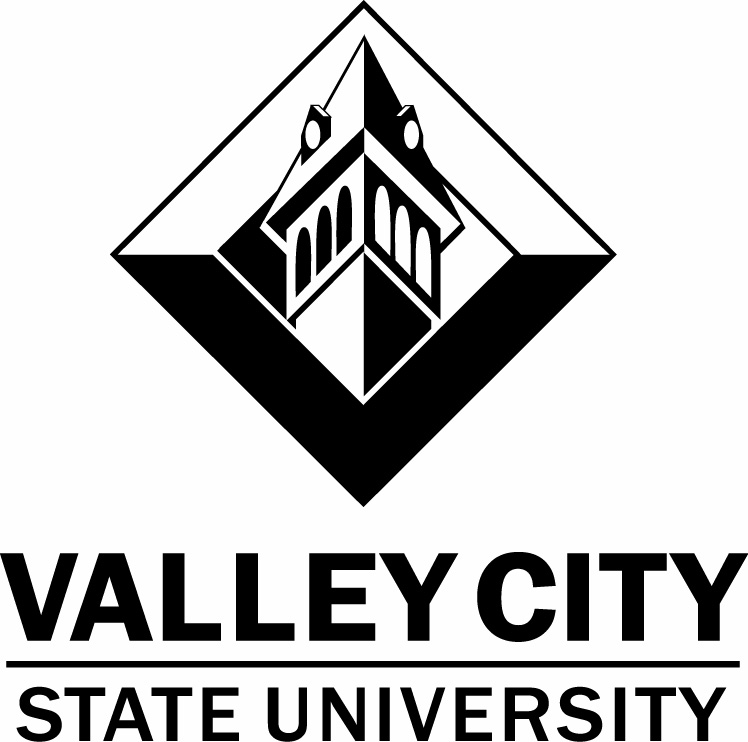 1. Course Title:1. Course Title:1. Course Title:1. Course Title:2. Prefix:2. Prefix:Course Number:Course Number:Course Number:Course Number:Course Number:3. First Name:3. First Name:3. First Name:3. First Name:3. First Name:Last Name:Last Name:Last Name:Last Name:Last Name:4. Position/Title:4. Position/Title:4. Position/Title:4. Position/Title:4. Position/Title:Highest Degree:Highest Degree:Highest Degree:Highest Degree:Highest Degree:5. Address:5. Address:5. Address:6. City:State:State:Zip Code:Zip Code:Zip Code:Zip Code:7. Phone:7. Phone:Fax:Fax:8. Email8. Email  ∙  1-800-532-8641  ∙  www.vcsu.edu